Конспект  открытого  логопедического   занятия в  подготовительной  к  школе  группе                                                          на  тему:                                                                                                                  «Как   ребята  и  зверята                       звуки  Б  и  БЬ  различали»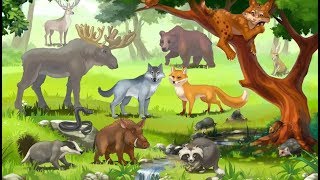 Провела:   учитель-логопед  МБДОУ  д/с №1  «Светлячок»Корнева  О.В.Ноябрь  2019Оборудование:  массажные  мячики  Су-Джок,  разноцветные  широкие  шнурки,  предметные  картинки  на  звуки (Б  и БЬ),  предметные  картинки  с  изображением  диких  животных  Родного  края,  знаки-символы, лоточки-корзиночки,  музыкальное  сопровождение,  тематическая  презентация.Предварительная  работа:  познакомить  детей  с  животными  родного  края  и  их  пищевыми  предпочтениями,  учить  детей  называть  грамматически  верно  маму животного  и  её  детёнышей, учить  определять  звук  в  начале  слова,  разучить  физминутки  и  др.Цель:  Дифференциация  звуков  по  твёрдости-мягкости.Задачи:  Продолжать  закреплять  знания  детей  по  лексической  теме  «Дикие  животные»;Продолжать  работу  по  дифференциации  животных  по  способу  питания (хищные,  травоядные,  всеядные);Расширять  активный  словарь  по  лексической  теме  «Дикие  животные»;Способствовать  развитию  мелкой,  общей  и  артикуляционной  моторики;Способствовать  развитию  познавательных  процессов,  логического  мышления;Корректировать  фонематические  процессы;Развивать  фонематическую  память;Развивать  абстрактное  пространственное  мышление (использование  знаков-символов  и  шнурка)Воспитывать  бережное  отношение  к  диким  животным  Родного  края,  чувства  патриотизма,   взаимовыручки,  взаимопонимания.Занятие  выстроено  с  учётом  возрастных  особенностей  детей  данной  группы,  а  также  с  учётом  их  интересов. «Как   ребята  и  зверята  звуки  Б   и   БЬ   различали»Организационный  момент:  дети  входят  в  зал  под  музыку (В  мире  животных). Встают  на  тропинку зверей.Логопед:- Ребята,  сегодня  я  Вас  всех  хочу  пригласить  в  лес,  очень  прошу  быть  внимательными  и  осторожными  и  тогда,  Вы  узнаете  много  интересного.На  экране  появляются  изображения  животных.   Дети  по-очереди  называют  животных и  их  детёнышей.Дети: -Я  встретил  в  лесу  лисицу  с  лисятами,           -Я  встретила  в  лесу  бельчиху  с  бельчатами,           -Я  встретил  волчицу  с  волчатами,           -Я  встретил  медведицу  с  медвежатами,           -Я  встретила  олениху  с  оленятами,           -Я  встретил  кабаниху  с  кабанятами,           -А  я  встретила  зайчиху  с  зайчатами.Логопед:-Все  мамы  повели  своих  детёнышей  в  лесную  школу.  А  Вы  сегодня  хотите  оказаться  в  «Лесной  школе?  Тогда  предлагаю  Вам  пройти  в  эту волшебную  дверь (дети  проходят  в  обруч).  За  парты.Логопед:- Всем  удобно   в  лесной  школе?  Начинаем  занятие. (звучит  спокойная музыка)  Дети  выполняют  приёмы  самомассажа  и  взаимомассажа.  Затем  артикуляционный  комплекс  упражнений.Основная  часть:Логопед:-Всем,  ребятам  и  зверятам  надо  уметь  разделять  животных  по  способу  питания.  Бывают  животные,  которые  любят  есть  траву,  листики,  орешки  и  корешки  их  называют – травоядными  животными.Есть  животные,  которые  питаются  животными,  яйцами,  птицами,  насекомыми  их  называют  - хищными  животными.  И  есть  ещё  животные,  котрые  могут  есть  и  кого-нибудь   и  еще  и  растительную  пищу  их  называют -  всеядными  животными.Вы  помогите  свем  животным  найти  своё  место  по  способу  питания.  Дети  распределяют  карточки  с  изображением  животного  в  соответствующую  корзиночку.Логопед:Ну  что  ж  Вы  отлично  знакомы  с  дикими  животными  и  теперь     мы  продолжим  наше  путешествие   в  лес   на  машине.    Ехала  машина  тёмным  лесом  за  каким-то  интересом.Инте-инте  интерес  выходи  на  букву  С.Не  прехать  не  пройти  видим  что-то  на  пути.Круглое  такое  оранжевое,  небольшое.   Что  это?  - Апельсин!Физминутка:      ***Мы  делили  апельсин.
Много нас, а он один.
Эта долька — для ежа,
Эта долька — для  чижа,
Эта долька — для утят,
Эта долька — для котят,
Эта долька — для бобра,
А для волка — кожура.
Он сердит на нас — беда!
Разбегайтесь   кто-куда!В  лесу   слышны  звуки.  Это - вой  волка. Логопед:  -Ребята,  в  лесу  немного  страшно,   важно   быть  осторожными,  прислушиваться  ко  всему  окружающему  нас  и  присматриваться  вокруг.А  кто  это  там  на  дереве,  среди  веток?Дети: - Это  белочка.Давайте,  дети,  с  Белочкой  поздороваемся!Дети: - Доброе  утро,  белочка!Логопед:  А  кто  это  там  под  деревом,  между  корней?Дети: - Это  барсук. Доброе  утро, барсук!Логопед:  Барсук  и  белка  обожают  свою  любимую  букву   в  начале  слова.Расскажите,  пожалуйста   о  звуке  Б.  Будем  использовать  знаки-символы.  Дети дают  характеристику  звуку (согласный,  губной,  язык  внизу,  звонок  работает -  звук  звонкий,  бывает  твёрдым  и  мягким).Логопед:  Ребята,  напишите  букву  Б на столе  при  помощи  шнурка.Логопед:  Белочка  и  барсук  хотят  с  Вами  подружиться.                  А  Вы  этого  хотите?  А  давайте  нашим  новым  друзьям  скажем  ласковые  слова?  Девочки  будут  говорить  о  белочке-девочке,  а  мальчики  про  барсучка-мальчика.  Договорились?Дети:  Белочка - быстрая,  ловкая,  маленькая,  смелая,  пушистая, добрая, умная, красивая,  осторожная,  внимательная, запасливая,  воспитанная.          А  Барсучок – добрый,  смелый, нарядный,  полосатый,  ловкий,    умный,  быстрый.Дети  распределяют  звуковые  подарки  Белке  с мягким   (БЬ),  а  Барсуку с твёрдым  (Б).Вы  молодцы,  подружились  со  смелыми,  добрыми   и  умными  зверьками.  А  хотите  быть  такими  же  как  Барсучок  и  Белочка  ловкими?  Выходите,  пожалуйста   на  Хомкину -зарядку. ***Хомка-хомка хомячок,
Полосатенький бочок.
Хомка рано встает,
Щечки моет, глазки трет.
Подметает хомка хатку
И выходит на зарядку.
Раз два три четыре пять,
Хомка сильным хочет стать!             Дети  стоят  около бумажных  звериных  следов. Логопед:  - Ребята,  поднимите,  пожалуйста,  следы  и  назовите  чей  след  приведет  Вас  из  лесной  школы  в  детский  сад?Дети:   Меня  ведёт  медвежий  след,    Меня  ведёт  лисий  след,    Меня  ведёт  волчий  след,             Меня  в  детский  сад  ведёт  кабаний  след,
             Меня  в  детский  сад  ведёт   заячий   след  и  т. д.Завершение  занятия:  Логопед,   ребята  мы   сегодня  позанимались  в  лесной  школе,   научились  различать  согласные  звуки   (Б-БЬ)  по  твёрдости-мягкости,   подружились  с  Белочкой  и  Барсуком,  научились  узнавать   следы  зверей. Вас  ждут   лесные  сюрпризы  в  корзиночке.  Что  подарили  вам  лесные   звери?  (орешки)Спасибо  Вам  жители  леса,   до  свидания!